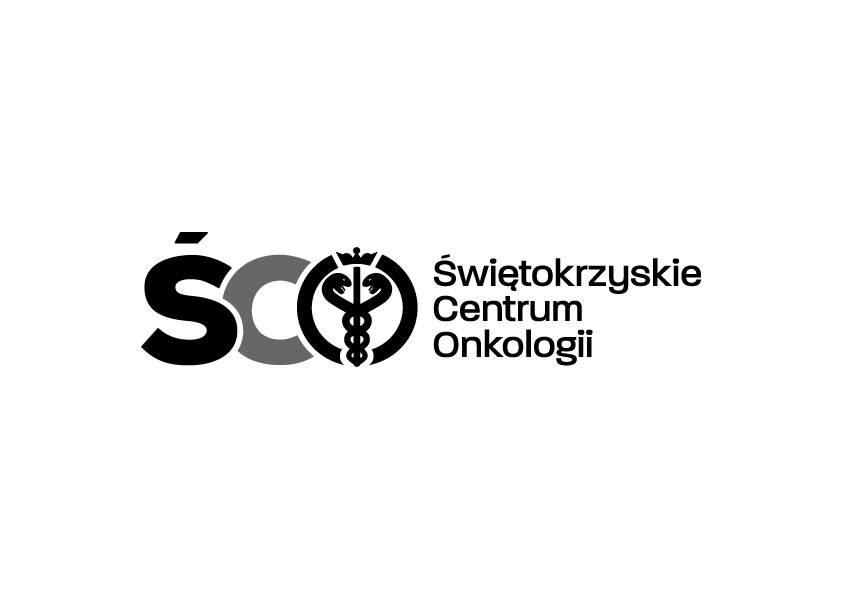 Adres: ul. Artwińskiego , 25-734 Kielce  Dział Zamówień Publicznychtel.: 41/36-74-072   fax.: 41/36-74-481 IZP.2411.164.2023.MS					                                                                Kielce 16.08.2023r.WSZYSCY  WYKONAWCYDot. IZP.2411.164.2023.MS: Zakup wraz z dostawą wyrobów medycznych dla Świętokrzyskiego Centrum Onkologii 
w Kielcach.         W związku z przygotowywaniem odpowiedzi na dużą ilość pytań, Zamawiający na podstawie art. 284 ust. 3 ustawy Prawo zamówień publicznych, przedłuża termin składania ofert.Zamawiający wyznacza termin składania ofert na dzień 23.08.2023r. godz. 08:00 oraz termin otwarcia ofert na dzień 23.08.2023r. godz. 09:00.Ponadto Zamawiający na podstawie art. 286 ust. 1 ustawy Prawo zamówień publicznych modyfikuje zapisy SWZ, Zamawiający zmienia termin związania ofertą:Jest:16.09.2023r.Winno być:21.09.2023r.Odpowiednio na podstawie art. 286 ust. 9 ustawy Prawo zamówień publicznych  zmianie ulega również ogłoszenie o zamówieniu.Pozostałe zapisy SWZ pozostają bez zmian.     Modyfikacja jest wiążąca dla wszystkich uczestników postępowania.                                                                                                                                                              Z poważaniem                                                                                        Kierownik Działu Zamówień Publicznych Mariusz Klimczak